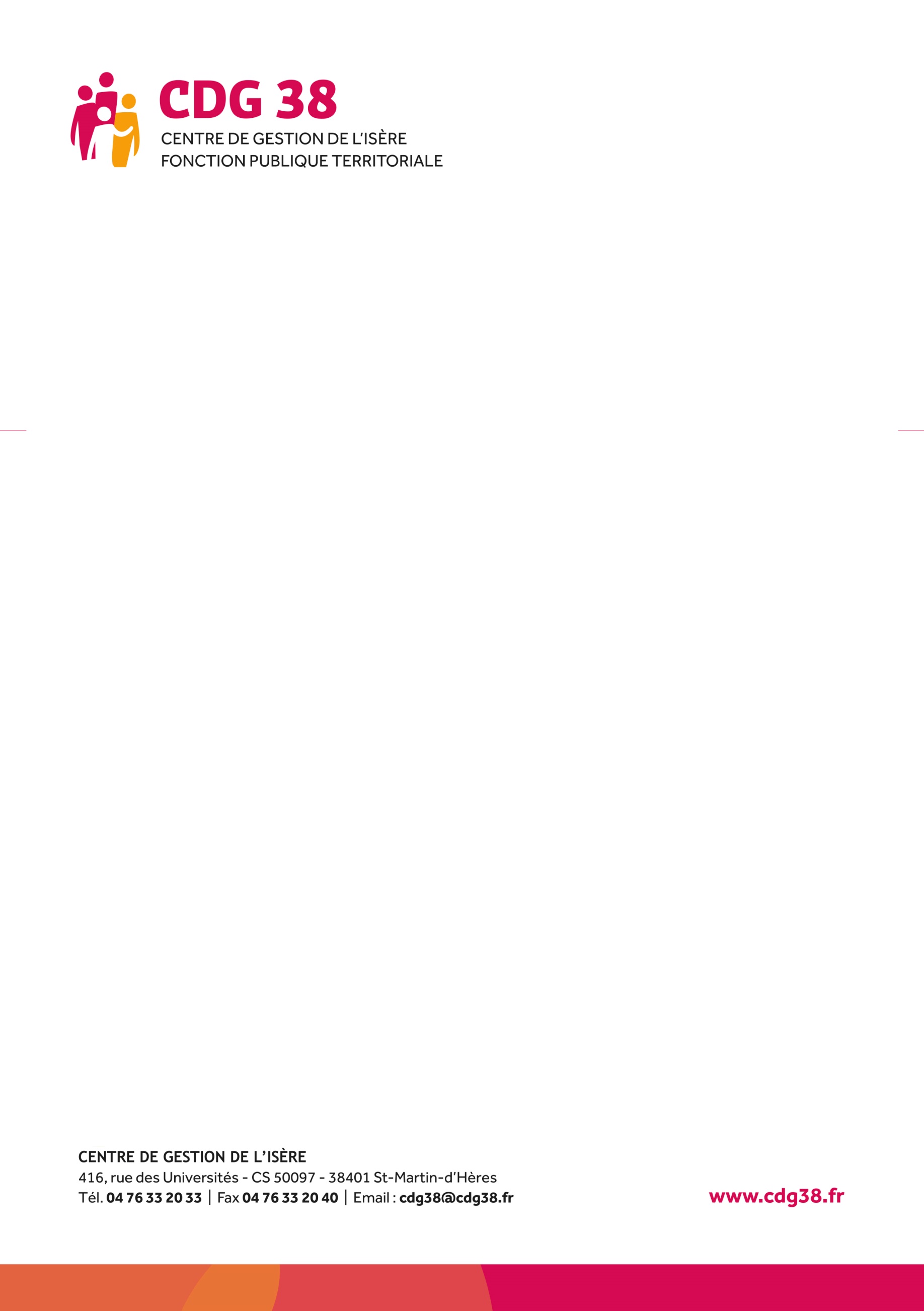 AMENAGEMENT DU TEMPS DE TRAVAILPassage aux 1607 heuresNom de la collectivité : 	Personne en charge du dossier :Nom : 	Prénom : 	Téléphone : 	Mail : 	1 – Etat des lieux de la situation actuelle pour les agents (congés, organisation du temps de travail, journée de solidarité, …) :2 – Etat des lieux des changements opérés avec le passage aux 1607 heures :3 – Concertation avec les personnelsLes agents concernés ont-ils été associés en amont à la démarche ? Non OuiSi oui par quel moyen (entretiens individuels, réunions, participation à un groupe de travail) ?Les agents concernés sont-ils informés sur le projet ? Non OuiSi oui, quelles sont les modalités d’information du personnel (courriers, note de service, réunions, etc…)?Nombre d'habitants (ou strate démographique)Nombre d'agents titulairesNombre d'agents non-titulairesNombre d'agents stagiaires